Executive Committee Meeting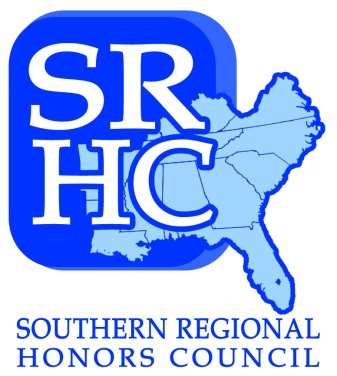 Southern Regional Honors CouncilBoston MAThursday, November 8, 201811:00 AM – 12:30 PMSheraton Boston HotelCall to OrderSRHC President Stacy Rice (Northern Virginia Community College) called the meeting to order at 11:02 AM. Present were the following Executive Committee members: Stacy Eldridge (formerly Rice) (President, Northern Virginia Community College), Kirsten Bartels (Vice-President and 2019 Conference Co-Organizer, Northwestern State University), Callie Elliott (Student Vice President, Gardner Webb University), Greg Tomso (Past-Past President, University of West Florida), David Coleman (Executive Secretary-Treasurer, Eastern Kentucky University), Paul Fitzgerald (Web Manager and 2019 Conference Co-Organizer, Northern Virginia Community College), Kathy Cooke (Faculty-Staff At-Large Rep., University of South Alabama), Steve Elliott-Gower (Faculty Staff At-Large Rep., Georgia College and State University),  Tom Jones (Parliamentarian, Gardner-Webb University), Elizabeth Meade (At-Large Student Rep., Auburn University at Montgomery), Monica Pasala, (At-Large Student Rep., University of South Alabama), and Abagael (Vi) Kinney (At-Large Student Rep., Northwestern State University), and Mike Sloan (Guest, University of Alabama Birmingham).Approval of AgendaPresident Rice asked for a motion to approve the agenda.   Greg moved for approval.   Kirsten seconded. Approved. Stacy appointed Tom Jones Parliamentarian.Approval of Minutes from Saturday April 7 meetingDavid noted that minutes should be amended to reflect that the institutional dues increase approved at the April 7 meeting was unconstitutional and that any such increase must be proposed to and voted upon by the general membership.  Stacy then asked for a motion to approve the minutes from the Saturday April 7 meeting, pending this amendment.  Kirsten moved for approval. Seconded by Kathy. Approved.Stacy asked each member of the Executive Committee and all visitors present to introduce themselvesReportsTreasurer’s Report Executive Secretary-Treasurer David Coleman delivered the SRHC Treasurer’s Report.  Present bank balance is $64,643.11.Paul discussed the need to maintain our full-year subscription to Grenadine, and committee was in general agreement. Paul will ask our state-level honors organizations if they would like to use our Grenadine account in exchange for covering a small portion of these fees.Kathy moved to approve the Treasurer’s Report.  Kirsten seconded. Approved.2019 meeting reportKirsten and Paul delivered the 2019 conference preview/report for our upcoming Memphis meeting.  Enthusiasm among our organizers (Kirsten, Paul and Vi) is very high. The theme is sustainability. Vi is working on new ideas for arts presentations at the conference and is overseeing the “logo context.” Team is actively seeking sponsorships, following the techniques used by NCHC. There was discussion of asking attendees to use recycled nametags from old conferecnes (since the theme is sustainability).  It was generally agreed that this is a good idea, but there needs to be a “backup” plan for nametags. Paul noted that there are some 400 lanyards left over from the Arlington meeting last spring.Everyone agreed that event insurance is a must. David did some preliminary investigations and found that such event insurance is generally not expensive at all (usually a few hundred dollars for events the size of SRHC).Greg  moved acceptance of this report.  Steve seconded.  ApprovedScholarship Committee Steve moved. Callie seconded that we draft policy clarifying no more than 3 PITP scholarships to students from any single institution in any annual cycle.  Approved.  David will send text to Paul for posting.Committee discussed how many PITP grants we can afford to fund this year. After consideration, committee agreed to fund 15 grants at $700.  We will revisit the question at our spring meeting in Memphis for possible expansion of this number.Steve made a motion to approve the Scholarship Report. Seconded by Kirsten. Approved.New BusinessWebsite UpdatePaul explained ongoing efforts to link the SRHC site to all of our state-level organizations.  Discussion recommended that we link also to the HBCU Honors organization as well as the NCHC.  Paul has also worked with Greg and Vi to “recover” all of the old SRHC social media accounts. Vi is helping reinvigorate these SRHC social media outlets. There was also discussion of the importance of maintaining continuity of passwords and such for control of SRHC social media accounts. It was recommended that we request all PITP grant recipients a photo or video and “reaction” for sharing on social media.Creation of a Conference Planning Google DocDavid presented an initial draft of some topics that a conference organizer guide might include in our long-discussed but never begun “SRHC Conference Planning Handbook.” Committee discussed having this year’s conference co-organizers begin that document and post it as a Google doc for sharing and ongoing revision.Discussion of DuesThe committee discussed the issue of a dues increase.  Consensus is that we should present a proposal for a dues increase to the General Business meeting in Memphis next spring.  Formal proposal for a dues increase must go out to member institutions no later than Dec. 29 in order to be put on the agenda of the General Business meeting in Memphis next March 29.  Adjournment of Meeting Stacy asked for a motion for adjournment.   Kathy moved. Seconded by Callie. Approved.Adjourned @ 12:46